Publicado en México el 17/01/2022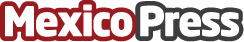 Tarifas del ISR y multas para 2022 ¿Cómo afectan a las empresas?, por De la Paz, Costemalle DFKDurante 2021, la inflación acumulada del año no llegó a 10%
Se aplicarán multas del 5 a 10% del monto de cada factura por cancelarla fuera de tiempoDatos de contacto:Alejandra PérezMejor gestión, más negocio5519594802Nota de prensa publicada en: https://www.mexicopress.com.mx/tarifas-del-isr-y-multas-para-2022-como Categorías: Finanzas Emprendedores Recursos humanos http://www.mexicopress.com.mx